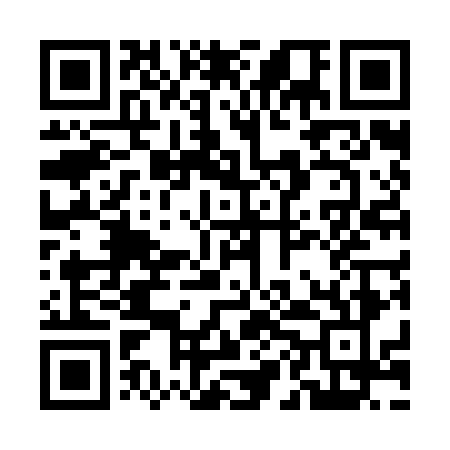 Prayer times for Char Gazi, BangladeshSat 1 Jun 2024 - Sun 30 Jun 2024High Latitude Method: NonePrayer Calculation Method: University of Islamic SciencesAsar Calculation Method: ShafiPrayer times provided by https://www.salahtimes.comDateDayFajrSunriseDhuhrAsrMaghribIsha1Sat3:465:1111:543:106:378:022Sun3:465:1111:543:106:378:033Mon3:465:1111:543:106:388:034Tue3:455:1111:553:106:388:045Wed3:455:1111:553:116:398:046Thu3:455:1111:553:116:398:057Fri3:455:1111:553:126:398:058Sat3:455:1111:553:126:408:069Sun3:455:1111:553:136:408:0610Mon3:455:1111:563:136:408:0711Tue3:455:1111:563:136:418:0712Wed3:455:1111:563:146:418:0713Thu3:455:1111:563:146:418:0814Fri3:455:1111:563:146:428:0815Sat3:455:1111:573:156:428:0816Sun3:455:1211:573:156:428:0917Mon3:455:1211:573:156:438:0918Tue3:455:1211:573:166:438:0919Wed3:455:1211:583:166:438:1020Thu3:465:1211:583:166:438:1021Fri3:465:1211:583:166:448:1022Sat3:465:1311:583:176:448:1023Sun3:465:1311:583:176:448:1024Mon3:475:1311:593:176:448:1125Tue3:475:1311:593:176:448:1126Wed3:475:1411:593:176:448:1127Thu3:485:1411:593:176:458:1128Fri3:485:1411:593:176:458:1129Sat3:485:1512:003:176:458:1130Sun3:495:1512:003:176:458:11